Kære Jeg skriver til dig, fordi  har 10% ulovligt fravær eller derover i dette kvartal. Dit barn skal i skole hver dag, og det er dit ansvar som forælder, at det sker.Derfor indkalder vi dig og  til et møde på skolen med henblik på at stoppe det ulovlige fravær. På mødet skal vi:1) tale om årsagen til, hvorfor  har et højt ulovligt fravær.2) udarbejde en plan for, hvordan vi sikrer, at  kommer i skole.Hvis dit barn får 15% ulovligt fravær eller mere i dette kvartal, kan kommunen beslutte, at du ikke skal have børne- og ungeydelsen i et kvartal.15% ulovligt fravær i et kvartal svarer typisk til 6-9 dage. Antallet af dage er forskelligt, fordi antallet af skoledage varierer hvert kvartal. For eksempel kan 15% være 6 dage i kvartalet fra juli til september og 9 dage i kvartalet fra januar til marts.Med venlig hilsen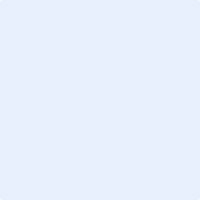 